NEMOCNICE ČR 2023 – ŽEBŘÍČEK NEMOCNIC PODLE KRAJŮ (AMBULANTNÍ PACIENTI)Seznam nemocnic, které se umístily na 1. místě v rámci kraje (100 a více hlasů)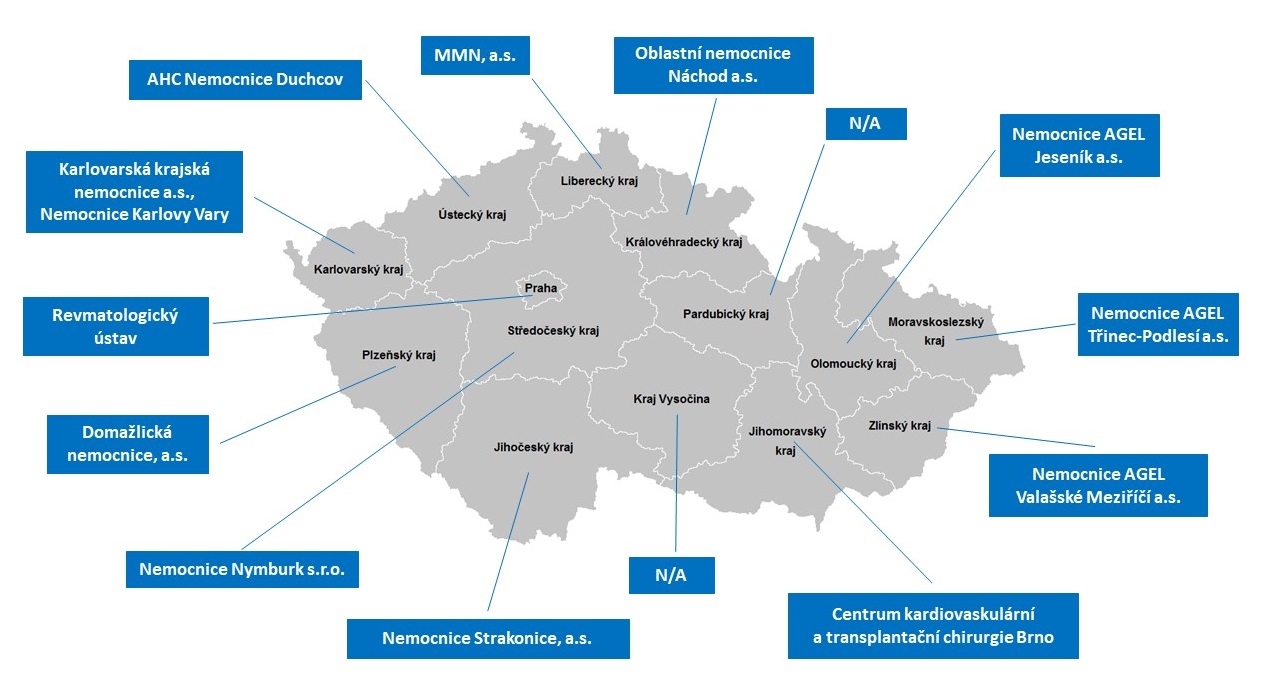 Ostatní nemocnice z tohoto segmentu skončily pod touto úrovní nebo nebyly pro nedostatek údajů hodnoceny.Upozornění: Jedná se o celkové žebříčky nemocnic s akutními lůžky, pro které hlasovalo 100 a více respondentů. Údaje se mohou lišit od vítězného pořadí v rámci České republiky, kde jednou z podmínek bylo nutné splnit nastavený limit minimálního počtu respondentů (pro kategorii fakultních nemocnic byl minimální počet 500 hlasů, pro kategorii ostatních nemocnic 250 hlasů).Hlavní město PrahaRevmatologický ústavJihočeský krajNemocnice Strakonice, a.s.Jihomoravský krajCentrum kardiovaskulární a transplantační chirurgie BrnoKarlovarský krajKarlovarská krajská nemocnice a.s., Nemocnice Karlovy VaryKraj VysočinaN/AKrálovéhradecký krajOblastní nemocnice Náchod a.s.Liberecký krajMMN, a.s.Moravskoslezský krajNemocnice AGEL Třinec-Podlesí a.s.Olomoucký krajNemocnice AGEL Jeseník a.s.Pardubický krajN/APlzeňský krajDomažlická nemocnice, a.s.Středočeský krajNemocnice Nymburk s.r.o.Ústecký krajAHC Nemocnice DuchcovZlínský krajNemocnice AGEL Valašské Meziříčí a.s.